米沢少年少女発明クラブニュース　H30.7.7　プラスチックを学ぼう　チャレコン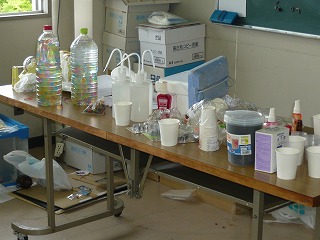 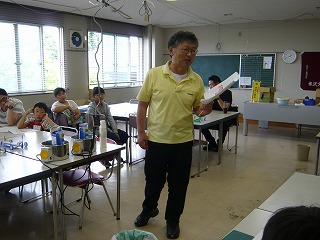 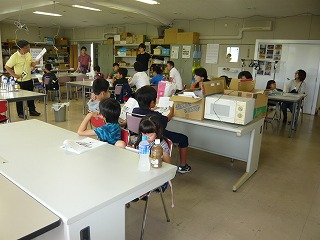 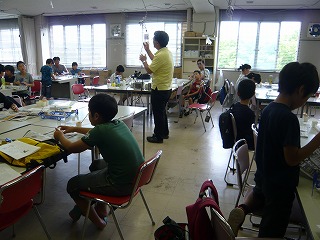 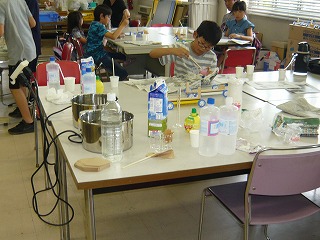 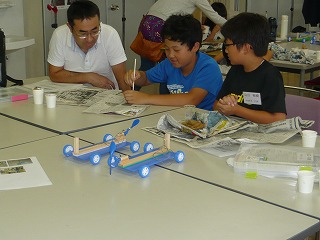 吸水性ポリマーでぷよぷよボールと洗濯のり（PVA）を使ってスーパーボールを作りました。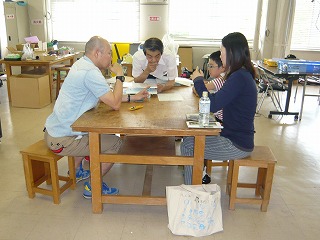 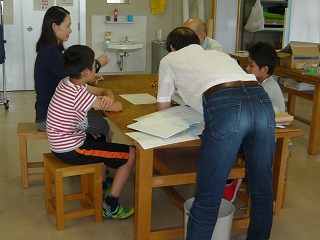 